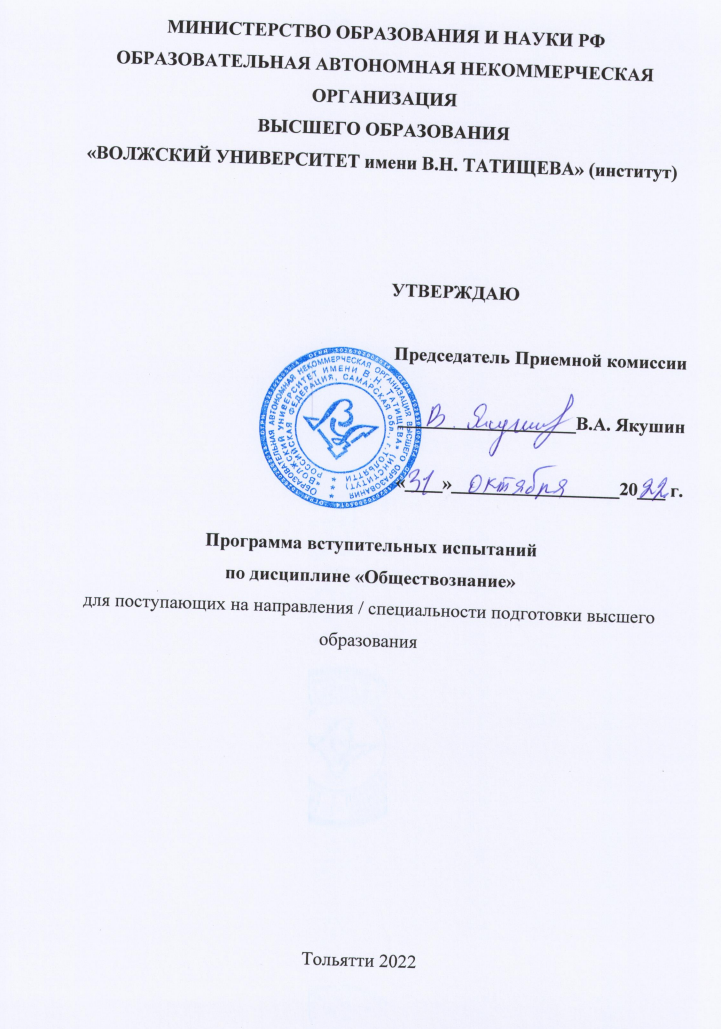 Содержание тем. Тема 1. Общество.	Общество как динамическая система. Общество и природа. Общество и культура. Взаимосвязь экономической, социальной, политической и духовной сфер общества. Важнейшие институты общества. Многообразие путей и форм общественного развития. Проблема общественного прогресса. Целостность современного мира, его противоречия. Глобальные проблемы человечества.Тема 2. Человек.	Человек как продукт биологической, социальной и культурной эволюции. Бытие человека. Потребности и способности человека. Деятельность человека, ее основные виды. Деятельность и творчество. Цель и смысл жизни человека. Самореализация. Личность, ее социализация и воспитание. Внутренний мир человека. Сознательное и бессознательное. Самопознание. Поведение. Свобода и ответственность личности.Тема 3. Познание.	Познание мира. Формы познания: чувственное и рациональное, истинное и ложное. Истина и ее критерии.  Многообразие форм  человеческого знания. Научное познание. Наука о человеке и обществе. Социальное и гуманитарное знание.Тема 4. Духовная жизнь общества.	Культура и духовная жизнь. Формы и разновидности культуры: народная, массовая и элитарная культуры. Молодежная субкультура. Средства массовой информации. Искусство, его формы, основные направления. Наука. Образование и самообразование. Религия как феномен культуры. Мораль, ее категории. Тенденции духовной жизни современной России.Тема 5. Экономическая сфера жизни общества.	Экономика: наука и хозяйство. Экономическая культура. Экономическое содержание собственности. Экономические системы. Многообразие рынков.  Измерители экономической деятельности. Экономический цикл и экономический рост. Специализация. Обмен. Государственный бюджет. Государственный долг. Денежно-кредитная политика. Налоговая политика. Мировая экономика: внешняя торговля, международная и  финансовая система. Экономика потребления. Экономика производителя. Рынок труда. Безработица. Уровень жизни. Прожиточный минимум. Россия в условиях рыночной экономики.Тема 6. Социальные отношения.	Социальные отношения и взаимодействия. Многообразие социальных групп. Социальный статус. Социальные роли. Неравенство и социальная стратификация. Социальная мобильность. Социальные нормы. Отклоняющееся  поведение. Социальный контроль и самоконтроль. Семья как социальный институт и малая группа. Тенденции развития семьи. Молодежь как социальная группа. Этнические общности.          Межнациональные отношения. Социальный конфликт и пути его разрешения. Национальная политика. Социальные процессы в современной России.Тема 7. Политика.	Власть, ее происхождение и виды. Политическая система. Признаки, функции, формы государства. Государственный аппарат. Избирательные системы. Политические партии и системы. Политическая идеология.  Политические режимы. Местное самоуправление. Политическая культура. Основные черты гражданского общества. Правовое государство. Политическая жизнь современной России.Тема 8. Право	Право в системе в системе социальных норм. Система права: основные отрасли, институты, отношения. Источники права. Правовые акты. Правоотношениях. Правонарушения. Конституция в иерархии нормативных актов. Публичное и частное право. Юридическая ответственность и ее виды. Основные понятия и нормы государственного, административного, гражданского, трудового и уголовного права в Российской Федерации. Правовые основы брака и семьи. Международные документы по правам человека. Система судебной защиты прав человека. Основы Конституционного строя Российской Федерации. Институт президентства. Правоохранительные органы. Международное гуманитарное право. Правовая культура.Примерный перечень вопросов к вступительным испытаниям в форме собеседования.Личность. Межличностные отношения.Власть. Роль политики в жизни общества.Право, его роль в жизни государства и общества.Научное познание. Наука о человеке и обществе.Политические режимы. Демократия.Внутренний мир человека: сознательное и бессознательное, поведение.Правоохранительные органы в Российской Федерации.Религия как феномен культуры. Мораль, ее категории.Государственный бюджет. Денежно-кредитная политика. Налоговая политика.Конституция в Российской Федерации о правах и свободах человека и гражданина. Конституционные обязанности граждан.Экономика и ее роль в жизни общества.Рынок и рыночный механизм.Экономические цели функции государства.Социальные конфликты, пути их решения.Основные черты гражданского общества. Правовое государство.Источники права. Правовые акты. Публичное и частное правоЮридическая ответственность и ее виды.Общество как динамическая система. Многообразие путей и форм общественного развития.Основные понятия и нормы гражданского права РФ.Основные понятия и нормы трудового права РФ.Основные понятия и нормы уголовного права РФ.Правовые основы брака и семьи.Основы Конституционного строя РФ.Институт президента РФ.Правила выполнения тестов.Тест включает 25 заданий с выбором ответа. К каждому заданию дается четыре ответа, из которых только один правильный. .Советуем выполнять задания в том порядке, в котором они даны. С целью экономии времени пропускайте задание, которое не удается выполнить сразу, и переходите к следующему. Если после выполнения всей работы у вас останется время, то можно вернуться к пропущенным заданиям. За каждый правильный ответ дается четыре балла. Баллы, полученные вами за все выполненные задания, суммируются. Постарайтесь выполнить как можно больше заданий и набрать как можно большее количество баллов.Критерии оценкиМинимальное количество баллов для поступления ВУЗ- 42 балла.Критерии оценки.Рекомендуемая литература для подготовки.Учебники:1) Человек и общество. Обществознание / Под ред. Боголюбова Л.Н., Лазебниковой А.Ю. Ч. 1. 10 кл. Просвещение, 2000-2011.
2) Человек и общество. Обществознание / Под ред. Боголюбова Л.Н., Лазебниковой А.Ю. Ч. 2. 11 кл. Просвещение, 2000-2011.
3) Салыгин Е.Н., Салыгина Ю.Г. Обществознание. 10 кл. Вентана-Граф, 2001-2011.
4) Салыгин Е.Н., Салыгина Ю.Г. Обществознание. 11 кл. Вентана-Граф, 2002-2011.
5) Никитин А.Ф. Обществознание. 10 кл. Дрофа, 2005-20011.
6) Никитин А.Ф. Обществознание. 11 кл. Дрофа, 2005-20011.
7) Кравченко А.И. Обществознание. 10 кл. Русское слово, 2001-2011.
8) Кравченко А.И., Певцова Е.А. Обществознание. 11 кл. Русское слово, 2001-20119)Оганесян М. Задания школьных олимпиад по обществознанию. 10-11 классы. Вако, 2016 г. 10)Кожевников С. Б. Ермоленко Г.А. Обществознание в схемах и таблицах. 10-11 классы. Справочник.Экзамен, 2020 г. 11)Касьянов В.В. Обществознание. Репетитор для старшеклассников и поступающих в вузы. Феникс, 2018 г.12)Боголюбов Л.Н.,Басик Н. Ю., Аверьянов Ю. И.,Городецкая Н.И.Обществознание. 10-11 классы. Школьный словарь. Просвещение, 2020 г. Учебно-тренировочные материалы для подготовки к ЕГЭ      1) Учебно-тренировочные материалы для подготовки к ЕГЭ. Обществознание / сост.: Лискова Т.Е.. Рутковская Е.Л., Котова О.А.. М.: Интеллект-Центр, 2011.2) ЕГЭ. Обществознание: Репетитор/ Лазебникова А.Ю., Рутковская Е.Л., Брандт М.Ю. и др. М.: Просвещение, Эксмо, 2005-2011.3) ЕГЭ. Обществознание: Сборник заданий / Е.Л. Рутковская, Н.И. Городецкая, Т.Е. Лискова и др. М.: Просвещение, Эксмо, 2005-2011.4) ЕГЭ: Обществознание: Методика подготовки / Рутковская Е.Л., Городецкая Н.И., Королькова Е.С. и др. М.: Просвещение, Эксмо, 2005-2011.5) ЕГЭ. Обществознание. Тренировочные задания / Рутковская Е.Л., Городецкая Н.И., Котова О.А. и др. М.: Просвещение, Эксмо, 2006-2011.6) ЕГЭ. Обществознание: задания для подготовки / А.Ю. Лазебникова, Л.Н. Боголюбов, М.Ю. Брандт и др. М.: Просвещение, 2011.№ ВопросаКоличество баллов142434445464748494104114124134144154164174184194204214224234244254Всего 100Кол-во правильных ответовКоличество баллов за каждый правильный ответ% выполнения144 %248 %3412 %4416 %5420 %6424 %7428 %8432 %9436 %10440 %11444 %12448 %13452 %14456 %15460 %16464 %17468 %18472 %19476 %20480 %21484 %22488 %23492 %24496 %254100 %